Penny saved these New Yorker comics and covers.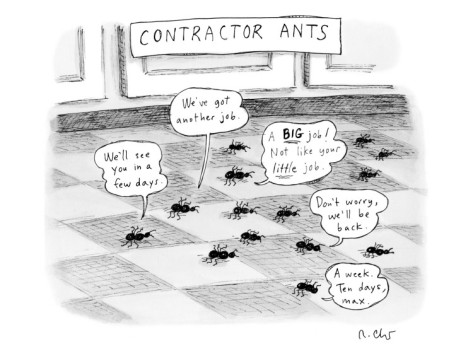 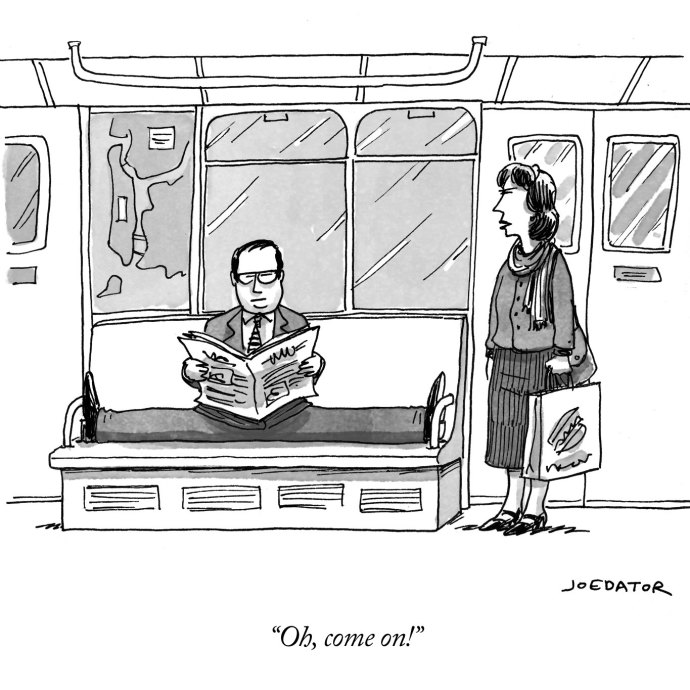 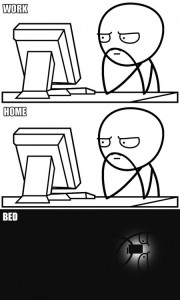 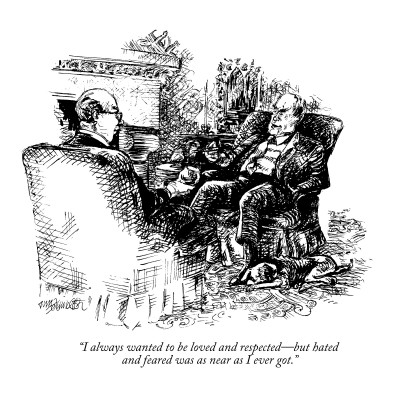 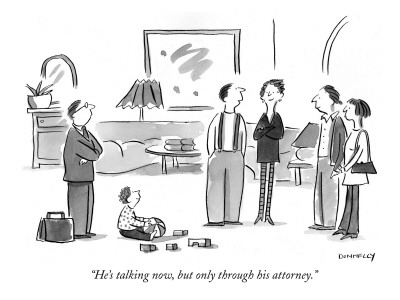 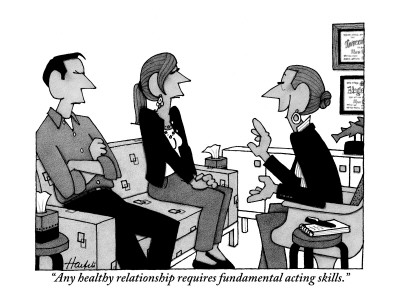 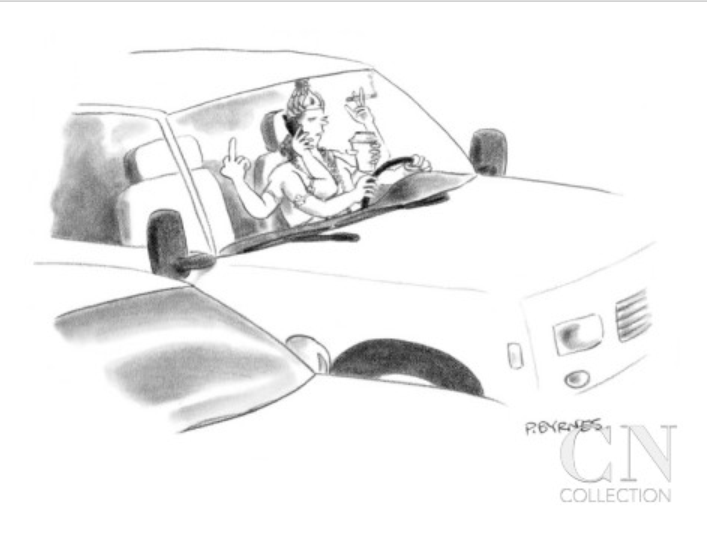 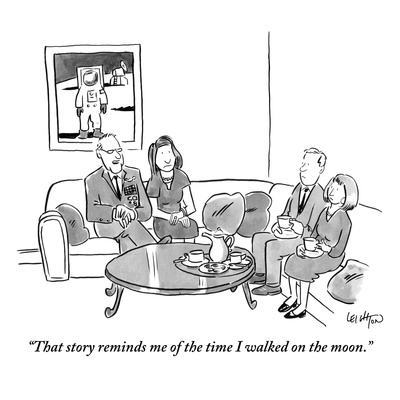 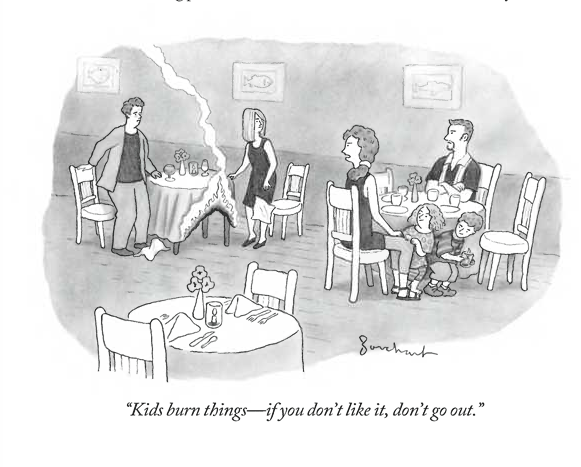 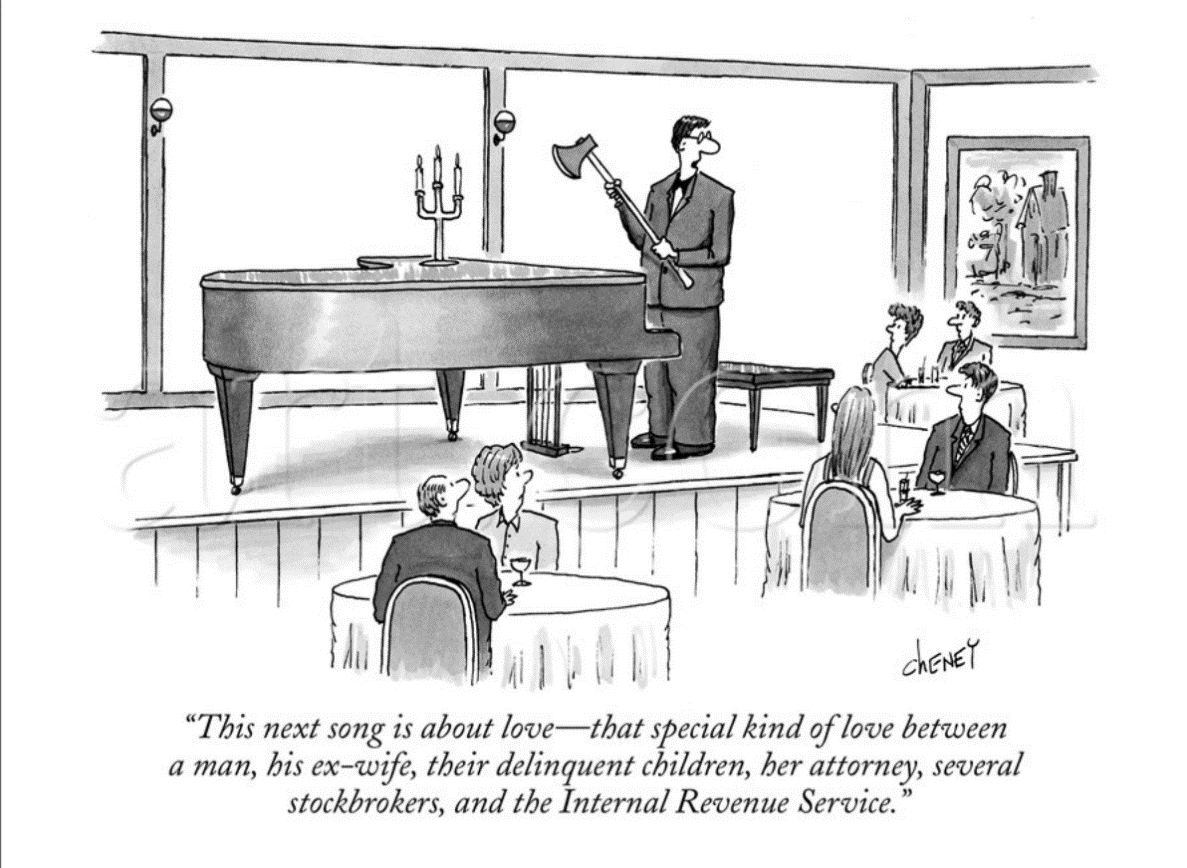 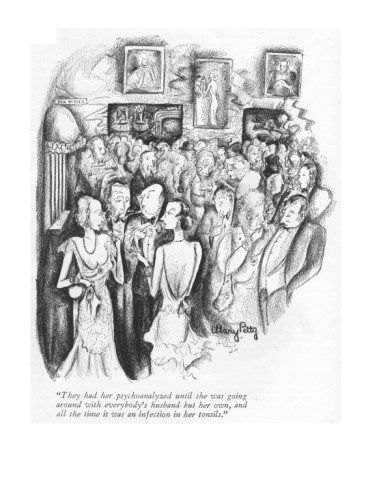 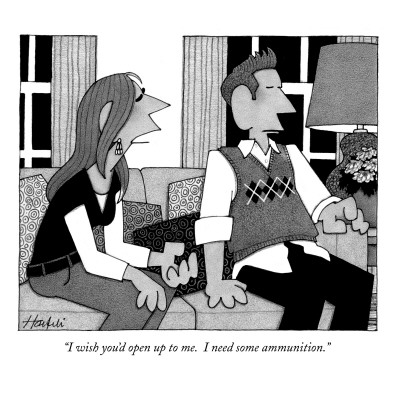 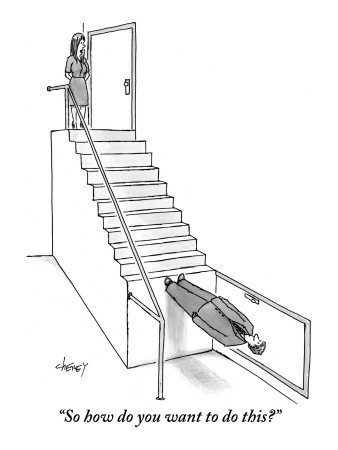 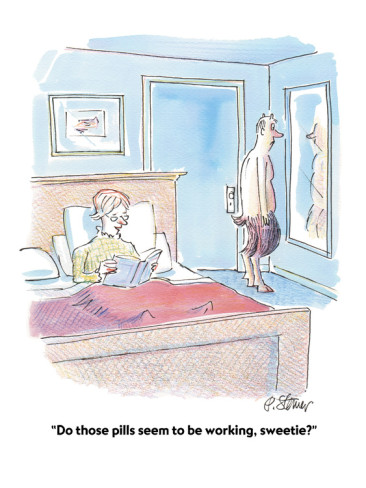 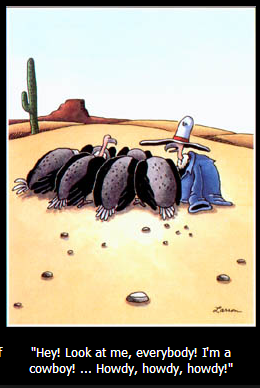 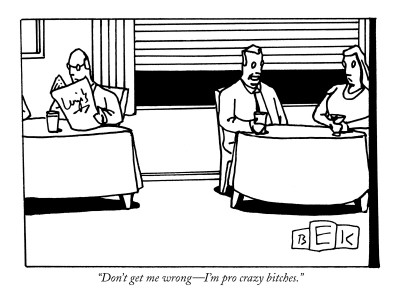 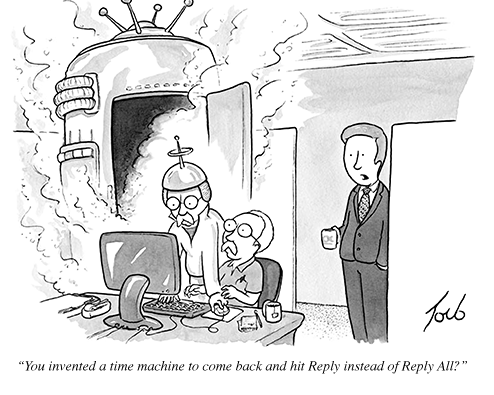 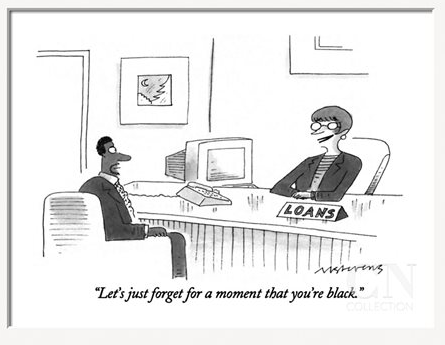 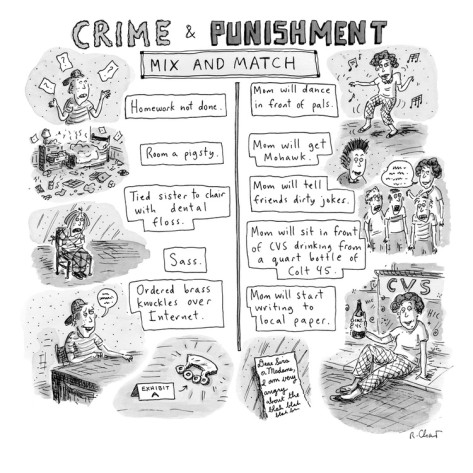 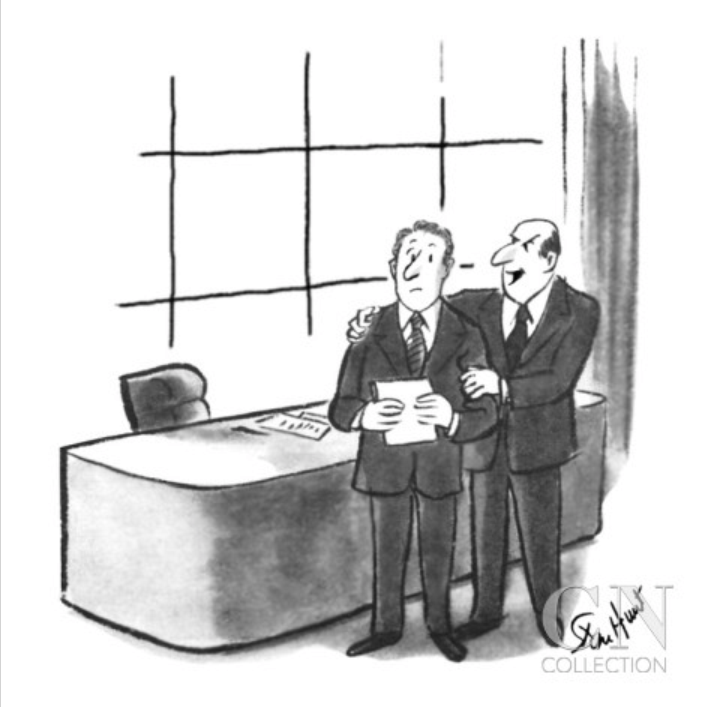 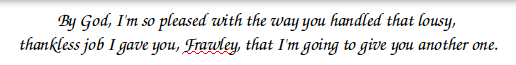 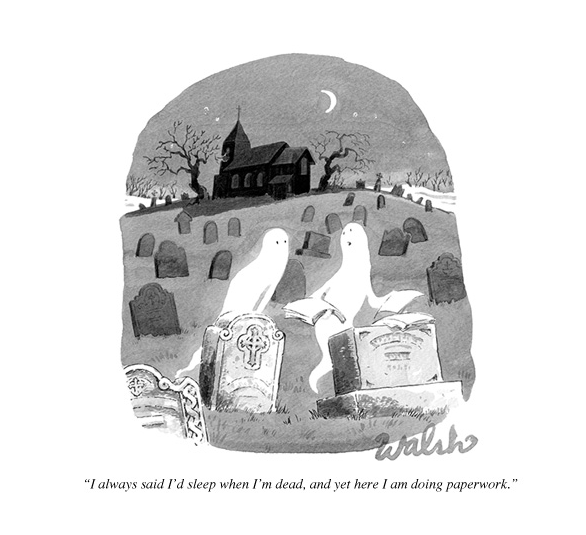 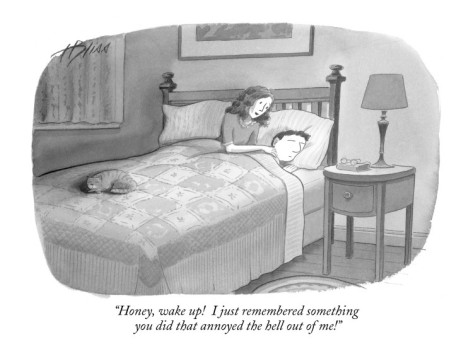 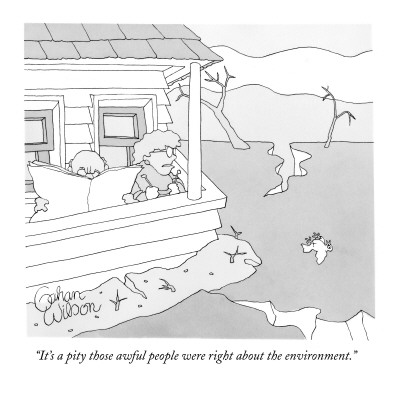 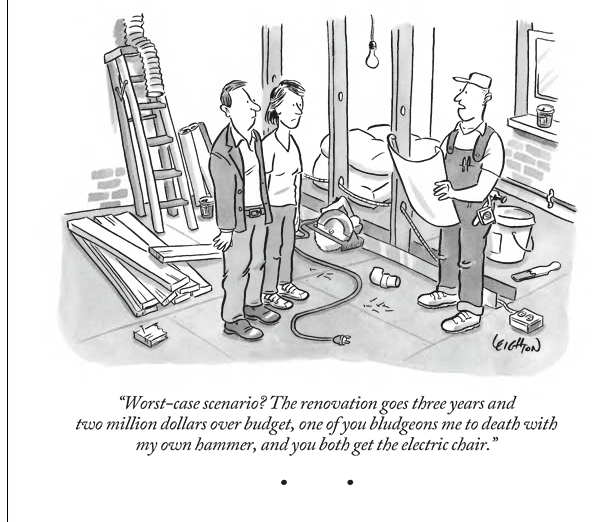 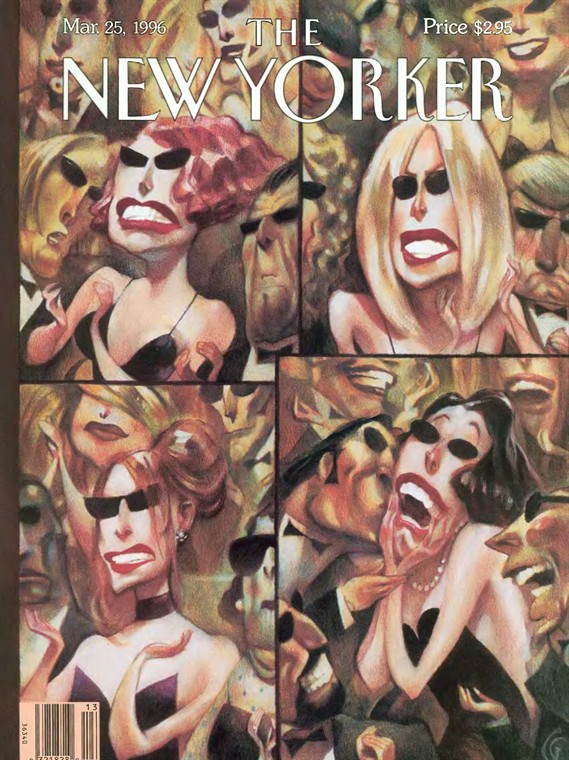 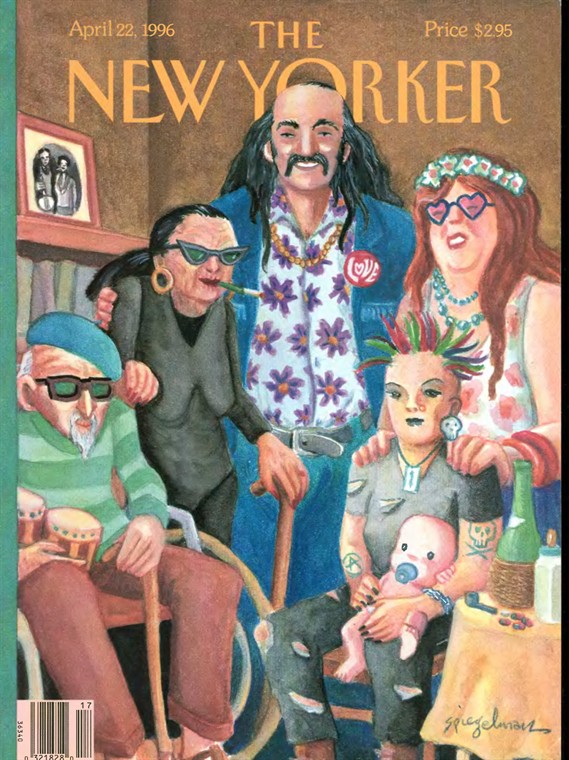 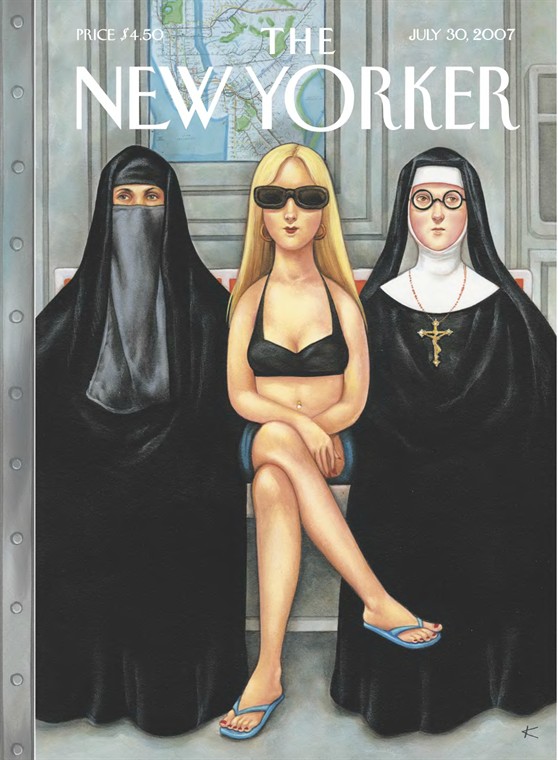 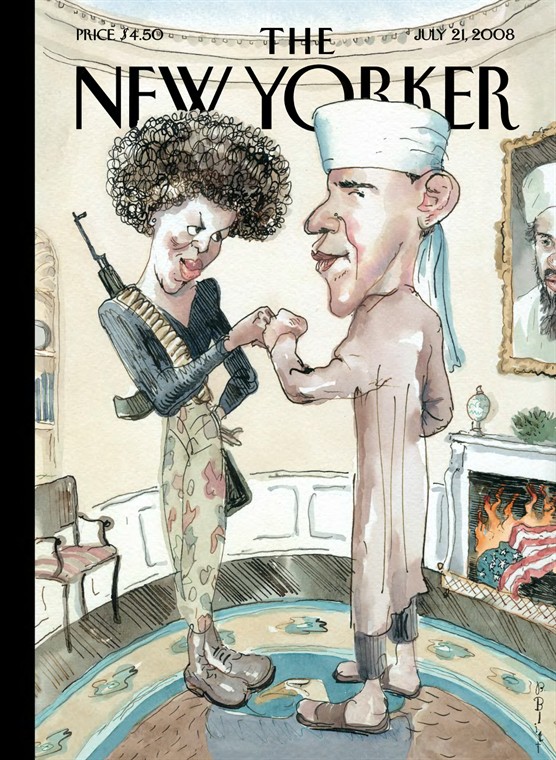 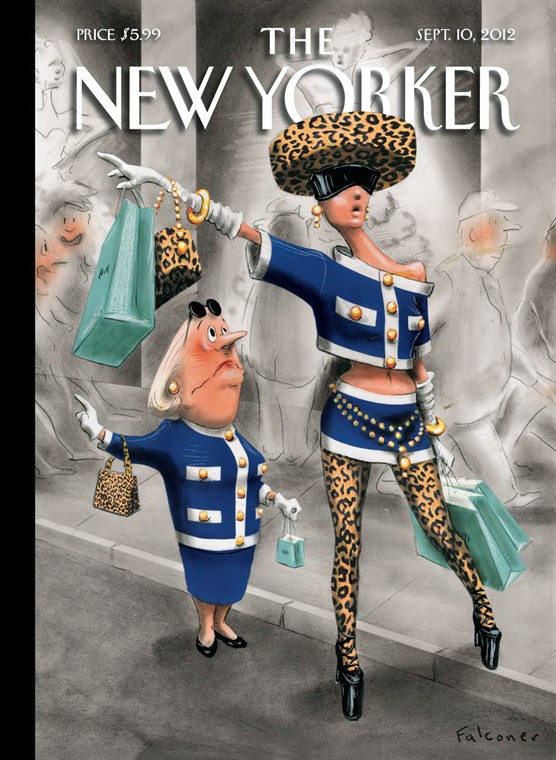 